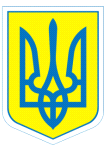                                                      НАКАЗ15.05.2019				 м.Харків				   № 66Про відвідування КП « Центрального парку  культури та відпочинкуім. М. Горького»     На виконання наказу Міністерства освіти і науки, молоді та спорту України від 31.10.2011 № 1243 «Про Основні орієнтири виховання учнів 1-11 класів загальноосвітніх навчальних закладів України», з метою організації змістовного дозвілля учнів, формування ціннісного ставлення до природи, відповідно до Положення про організацію роботи з охорони праці  та безпеки життєдіяльності учасників освітнього процесу в установах і закладах освіти, затвердженого наказом  Міністерства освіти і науки України від 26.12.2017 № 1669, зареєстрованим у Міністерстві юстиції України 23.01.2018 за № 100/31552,НАКАЗУЮ: 1. Направити  15.05.2019  до  КП  « Центральний парк культури та відпочинку ім. М. Горького»  на розважальну програму  учнів  навчального закладу: дошкільна група № 3  -3 вихованці, 2- А  клас – 9 учнів, 2- Б клас – 5 учнів,  3-Б клас – 11   учнів, 5-Б -3 учні, 5-В – 9 учнів, 6-А клас – 7 учнів,  6-Б клас – 8 учнів, 7-А -5 учнів, 7-Б – 10 учнів, 8-А -8 учнів,  8-Б -7 учнів, 9-А -8 учнів та  16 супроводжуючих.2. Призначити відповідальними за життя та здоров’я дітей Кулакову В.В., вихователя дошкільної групи № 3, Наливайко Т.П., класного керівника 2-А класу, Гуру Л.В., вихователя 2-А класу, Островську Н.Л., класного керівника 2-Б класу, Корнієнко О.Б., вихователя 2-Б класу, Рябіченко О.І., класного керівника 3-Б класу, Введенську В.Л., соціального педагога, Аукшталєнє Н.В.,класного керівника 5-В, Михайлюк А.В., класного керівника 5-Б класу, Єфименко В.В., класного керівника 6-А класу, Нестеренко В.М., вихователя 7-А класу,  Шеховцову С.В., класного керівника 7-Б класу, Клименко Н.М., вихователя 8-А класу, Шпіть В.О., класного керівника 8-Б класу,  Сиромятнікову  Л.А., класного керівника 9-А класу, Гончаренко Л.І., вихователя 9-А класу.3.   Педагогам Кулаковій В.В.,  Наливайко Т.П., Гурі Л.В.,Островській Н.Л., Корнієнко О.Б.,  Введенській В.Л., Рябіченко О.І., Михайлюк А.В., Аукштолєнє Н.В., Єфименко В.В., Нестеренко В.М., Шеховцовій С.В., Клименко Н.М., Шпіть В.О., Сиромятніковій Л.А., Гончаренко Л.І., провести з учнями інструктаж з правил безпеки життєдіяльності (інструкція з безпечного перевезення учнів  у громадському транспорті № 64- БЖ; під час екскурсій            № 3-БЖ, під час групових поїздок № 66-БЖ,  попередження дорожньо-транспортних пригод  № 27-БЖ) та зробити відповідні записи в Журналі інструктажів. 4. Контроль за виконанням наказу покласти на заступника директора з виховної роботи Коваленко Г.І.Директор                  Л.МЕЛЬНІКОВА Ганна Коваленко, 3-70-30-63 З наказом ознайомлені:	          Н.Аукшталєнє                     А. Михайлюк                                                   В.Введенська                      Т.Наливайко                                                   Л.Гончаренко                      В.Нестеренко                                                   Л. Гура                                 Н.Островська                                                   В.Єфименко                        О.Рябіченко                                                   Н.Клименко                        Л.Сиромятнікова                                                   Г.Коваленко                        С.Шеховцова                                                   А.Корнієнко                         В.Шпіть                                                                                                                                                  В. Кулакова                   